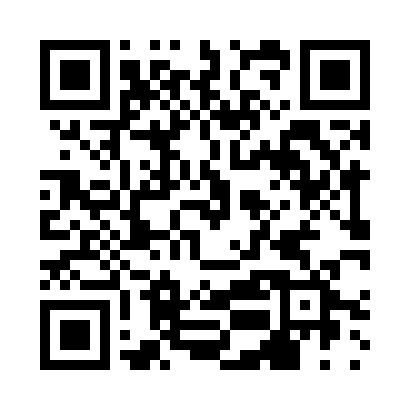 Prayer times for Champemon, FranceWed 1 May 2024 - Fri 31 May 2024High Latitude Method: Angle Based RulePrayer Calculation Method: Islamic Organisations Union of FranceAsar Calculation Method: ShafiPrayer times provided by https://www.salahtimes.comDateDayFajrSunriseDhuhrAsrMaghribIsha1Wed5:206:351:475:459:0010:152Thu5:186:341:475:459:0110:173Fri5:166:321:475:469:0210:194Sat5:146:311:475:469:0410:215Sun5:126:291:475:479:0510:226Mon5:106:281:475:479:0610:247Tue5:086:261:465:489:0710:268Wed5:066:251:465:489:0910:279Thu5:056:231:465:499:1010:2910Fri5:036:221:465:499:1110:3111Sat5:016:211:465:509:1310:3212Sun4:596:191:465:509:1410:3413Mon4:586:181:465:509:1510:3614Tue4:566:171:465:519:1610:3715Wed4:546:161:465:519:1710:3916Thu4:536:151:465:529:1910:4117Fri4:516:131:465:529:2010:4218Sat4:506:121:465:539:2110:4419Sun4:486:111:465:539:2210:4620Mon4:476:101:475:539:2310:4721Tue4:456:091:475:549:2410:4922Wed4:446:081:475:549:2610:5023Thu4:426:071:475:559:2710:5224Fri4:416:061:475:559:2810:5325Sat4:406:061:475:569:2910:5526Sun4:396:051:475:569:3010:5627Mon4:376:041:475:569:3110:5828Tue4:366:031:475:579:3210:5929Wed4:356:021:475:579:3311:0030Thu4:346:021:485:579:3411:0231Fri4:336:011:485:589:3511:03